ارزیاب محترم،خواهشمند است پس از بررسي كتاب پيوست، به سؤال‌هاي عنوان‌شده با توجه به گزينه‌ها پاسخ دهيد؛ اظهارنظر‌هاي كارشناسانه جناب‌عالي اين مديريت را در تصميم‌گيري‌ دقيق‌تر ياري خواهد كرد. عنوان کتاب «..................................................................................... »نوع كتاب:[ ] ترجمه                  [ ] ترجمه و اقتباس	[ ] ترجمه و گردآوری                 	[ ] ترجمه و توضيحات (پاورقي يا پي‌نوشت)الف. ارزیابی نسخه زبان اصلی اثر1- تناسب عنوان با محتوای کتاب:[ ] عالي  	 [ ] خوب                                [ ] قابل‌قبول                           [ ] ضعيف                                      توضيح:2- طرح كلي و محتواي علمی كتاب اصلی:[ ] عالي                                 [ ] خوب                              [ ] قابل‌قبول                          [ ] ضعيف  توضيح:3- انسجام علمي و ساختار منطقي كتاب:[ ] عالي                                   [ ] خوب                              [ ] قابل‌قبول                           [ ] ضعيف  توضيح:4- نوآوری و روزآمد بودن مطالب کتاب زبان اصلی:[ ] عالي                                 [ ] خوب                              [ ] قابل‌قبول                           [ ] ضعيف  توضيح:5- کتاب‌های مشابه موجود از نظر محتوا (فارسی):[ ] وجود ندارد                                   [ ] وجود دارد ذکر مشخصات کتاب‌های مشابه:6- لزوم ترجمه کتاب با فرض وجود کتاب‌های مشابه:[ ] آری                                                              [ ] خیر توضيح:7- کاربرد کتاب:[ ] درسی          [ ] مرجع                  [ ] کمک درسی                   [ ] عمومی  توضيح:درس‌هاي تحت پوشش (در صورت درسي يا کمک‌درسی بودن كتاب):8- با توجه به موارد فوق، ترجمه این کتاب را مناسب می‌دانید؟[ ] آری                                      [ ] با تغییراتی آری                                             [ ] خیر ب.ارزیابی ترجمه کتاب9- کیفیت کلی ترجمه از نظر انتقال محتوای علمی و پژوهشی:[ ] عالي                                  [ ] خوب                              [ ] قابل‌قبول                          [ ] ضعيف توضيح:10- شيوايي نثر فارسی و سهولت درك مطلب:[ ] عالي                                 [ ] خوب                              [ ] قابل‌قبول                         [ ] ضعيف  توضيح:11- دقت در معادل‌گزینی و رعایت یکنواختی واژه‌ها:[ ] عالي                                 [ ] خوب                              [ ] قابل‌قبول                          [ ] ضعيف  توضيح:12- لزوم ترجمه کتاب با فرض وجود ترجمه‌های قبلی از همین کتاب:         [ ] آری                                                                   [ ] خیر  توضيح:13- نیاز کتاب به ویرایش تطبیقی:[ ] ندارد                                 [ ] اندک                              [ ] زیاد  توضيح:14- نياز كتاب به ويرايش ادبي:[ ] ندارد                       [ ] اندك                                  [ ] زياد                                                     توضيح:ج.اظهارنظر كلي15- با توجه به موارد فوق، چاپ اين كتاب را در انتشارات دانشگاه فردوسي مشهد مناسب مي‌دانيد؟ [ ] آری                                     [ ] تا حدودی                       [ ] خیر                                      توضيح: 16-درمجموع در بازه صفر تا بیست؛ چه نمره‌ای را به این اثر تخصیص می‌دهید.           نمره ......17- براي بهبود كيفيت اين كتاب، چه تغييراتي را پيشنهاد مي‌نماييد؟ويراستاران تطبیقی پيشنهادي در صورت نیاز به ویراستاری تطبیقی(ازجمله خود جناب‌عالی):د. مشخصات ارزیابمرتبه علمي:                                           دانشگاه:                                           	رشته و گرایش تخصصي:سوابق انتشاراتي (کتاب):اطلاعات حساب بانكي متمركز:شماره شبای حساب بانكي متمركز (الزاماً شماره شبا):                                                                        نام بانک:                                          شعبه:                                 شماره ملي:نشاني و تلفن تماس:رایانامه: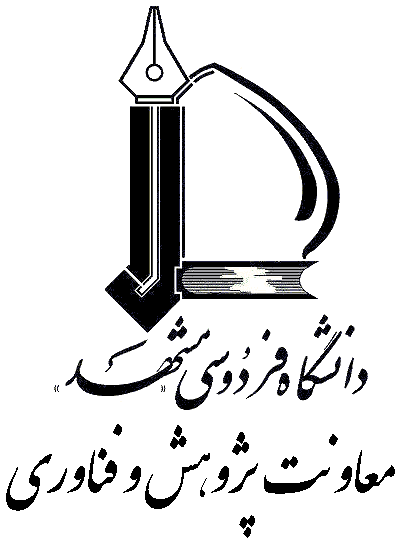      گروه نشر آثار علمیکاربرگ ارزيابي ترجمه كتاب(ویژه داوران)محرمانهرديفنام درسمقطع تحصيليتعداد واحد123رديفنام و نام خانوادگينشانيتلفن تماسرايانامه12رديفعنوان کتابنوع اثرنوع اثرنوع اثرنوع اثرنوع اثرنوع اثرسال چاپنوبت چاپناشررديفعنوان کتابتصنيف تأليفتدوين و گردآوريترجمهتصحيح انتقاديتقرير و تحشيهسال چاپنوبت چاپناشر1234